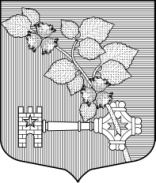 АДМИНИСТРАЦИЯВиллозского городского поселенияЛомоносовского района                                                  ПОСТАНОВЛЕНИЕ № 163 гп. Виллози  							от   18   апреля  2022 год                                                                 «Об определении форм участия граждан в обеспечении первичных мер пожарной безопасности на территории Виллозского городского поселения»В соответствии с федеральными законами от 18 ноября 1994 г. № 69-ФЗ «О пожарной безопасности», от 6 октября 2003 года № 131-ФЗ «Об общих принципах организации местного самоуправления в Российской Федерации», и в целях определения форм участия граждан в обеспечении первичных мер пожарной безопасности на территории Виллозского городского поселения,ПОСТАНОВЛЯЮ:Определить, что формами участия граждан в обеспечении первичных мер пожарной безопасности на территории Виллозского городского поселения являются:соблюдение правил пожарной безопасности на работе и в быту;обеспечение в помещениях и строениях, находящихся в их собственности первичных средств тушения пожаров (носит рекомендательный характер);при обнаружении пожара немедленно уведомлять о них пожарную охрану;принятие посильных мер по спасению людей, имущества и тушению пожара до прибытия пожарной охраны;оказание содействия пожарной охране при тушении пожара;выполнение предписаний и иных законных требований должностных лиц государственного пожарного надзора;предоставление в порядке, установленном законодательством, возможности должностным лицам государственного пожарного надзора проводить обследования и проверки, принадлежащих им производственных, хозяйственных, жилых и иных помещений и строений в целях контроля за соблюдением требований пожарной безопасности и пресечения их нарушений.Настоящее постановление подлежит опубликованию (обнародованию), размещению на официальном сайте муниципального образования Виллозское городское поселение по электронному адресу: www.villozi-adm.ru.Постановление № 39 от 25.02.2014 г «Об определении форм участия граждан в обеспечении первичных мер пожарной безопасности на территории Виллозского сельского поселения» считать утратившим силу с момента вступления в силу настоящего Постановления.Контроль за исполнением настоящего Постановления оставляю за собой.Глава  администрацииВиллозского городского поселения                                       С.В. Андреева